工程生態檢核表  規劃設計階段附表D-02工程方案之生態評估分析本表由生態專業人員填寫。填寫人員簽章：         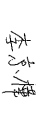 工程執行機關桃園市政府水務局桃園市政府水務局填表日期填表日期111/04/25工程名稱連城溪0K+650~1K+052護岸改善加高應急工程連城溪0K+650~1K+052護岸改善加高應急工程工程地點/座標工程地點/座標(TW97)：X：277946.878  Y：2759369.266評析報告是否完成下列工作▓由生態專業人員撰寫、▓現場勘查、□生態調查、□生態關注區域圖、▓生態影響預測、▓生態保育措施研擬、▓文獻蒐集▓由生態專業人員撰寫、▓現場勘查、□生態調查、□生態關注區域圖、▓生態影響預測、▓生態保育措施研擬、▓文獻蒐集▓由生態專業人員撰寫、▓現場勘查、□生態調查、□生態關注區域圖、▓生態影響預測、▓生態保育措施研擬、▓文獻蒐集▓由生態專業人員撰寫、▓現場勘查、□生態調查、□生態關注區域圖、▓生態影響預測、▓生態保育措施研擬、▓文獻蒐集▓由生態專業人員撰寫、▓現場勘查、□生態調查、□生態關注區域圖、▓生態影響預測、▓生態保育措施研擬、▓文獻蒐集1. 生態團隊組成1. 生態團隊組成1. 生態團隊組成1. 生態團隊組成1. 生態團隊組成1. 生態團隊組成職稱姓名負責工作學歷學歷專長亞磊數研工程顧問有限公司/生態檢核調查員李京樺現場勘查學士學士保育課題研析、陸域生態調查2. 棲地生態資料蒐集2. 棲地生態資料蒐集2. 棲地生態資料蒐集2. 棲地生態資料蒐集2. 棲地生態資料蒐集2. 棲地生態資料蒐集搜尋TNB生物多樣性網路平台果顯示，該區域鄰近紀錄30餘種鳥類。其中包括遊隼、魚鷹。現場目測觀察，水道中有福壽螺卵以及不明魚類。參考文獻:台灣生物多樣性網路(TNB) https://www.tbn.org.tw/搜尋TNB生物多樣性網路平台果顯示，該區域鄰近紀錄30餘種鳥類。其中包括遊隼、魚鷹。現場目測觀察，水道中有福壽螺卵以及不明魚類。參考文獻:台灣生物多樣性網路(TNB) https://www.tbn.org.tw/搜尋TNB生物多樣性網路平台果顯示，該區域鄰近紀錄30餘種鳥類。其中包括遊隼、魚鷹。現場目測觀察，水道中有福壽螺卵以及不明魚類。參考文獻:台灣生物多樣性網路(TNB) https://www.tbn.org.tw/搜尋TNB生物多樣性網路平台果顯示，該區域鄰近紀錄30餘種鳥類。其中包括遊隼、魚鷹。現場目測觀察，水道中有福壽螺卵以及不明魚類。參考文獻:台灣生物多樣性網路(TNB) https://www.tbn.org.tw/搜尋TNB生物多樣性網路平台果顯示，該區域鄰近紀錄30餘種鳥類。其中包括遊隼、魚鷹。現場目測觀察，水道中有福壽螺卵以及不明魚類。參考文獻:台灣生物多樣性網路(TNB) https://www.tbn.org.tw/搜尋TNB生物多樣性網路平台果顯示，該區域鄰近紀錄30餘種鳥類。其中包括遊隼、魚鷹。現場目測觀察，水道中有福壽螺卵以及不明魚類。參考文獻:台灣生物多樣性網路(TNB) https://www.tbn.org.tw/3.生態棲地環境評估3.生態棲地環境評估3.生態棲地環境評估3.生態棲地環境評估3.生態棲地環境評估3.生態棲地環境評估河床底質多為卵石或圓石，工區下游處的幾處固床工高度過高，縱向水域生態廊道上明顯被組隔。舊有護岸多為光滑的混凝土護岸，河道兩側灘地裸露。下游左岸為農田。111.04.22當日新興路橫跨茄苳溪的橋上有人在釣魚。河床底質多為卵石或圓石，工區下游處的幾處固床工高度過高，縱向水域生態廊道上明顯被組隔。舊有護岸多為光滑的混凝土護岸，河道兩側灘地裸露。下游左岸為農田。111.04.22當日新興路橫跨茄苳溪的橋上有人在釣魚。河床底質多為卵石或圓石，工區下游處的幾處固床工高度過高，縱向水域生態廊道上明顯被組隔。舊有護岸多為光滑的混凝土護岸，河道兩側灘地裸露。下游左岸為農田。111.04.22當日新興路橫跨茄苳溪的橋上有人在釣魚。河床底質多為卵石或圓石，工區下游處的幾處固床工高度過高，縱向水域生態廊道上明顯被組隔。舊有護岸多為光滑的混凝土護岸，河道兩側灘地裸露。下游左岸為農田。111.04.22當日新興路橫跨茄苳溪的橋上有人在釣魚。河床底質多為卵石或圓石，工區下游處的幾處固床工高度過高，縱向水域生態廊道上明顯被組隔。舊有護岸多為光滑的混凝土護岸，河道兩側灘地裸露。下游左岸為農田。111.04.22當日新興路橫跨茄苳溪的橋上有人在釣魚。河床底質多為卵石或圓石，工區下游處的幾處固床工高度過高，縱向水域生態廊道上明顯被組隔。舊有護岸多為光滑的混凝土護岸，河道兩側灘地裸露。下游左岸為農田。111.04.22當日新興路橫跨茄苳溪的橋上有人在釣魚。4.棲地影像紀錄4.棲地影像紀錄4.棲地影像紀錄4.棲地影像紀錄4.棲地影像紀錄4.棲地影像紀錄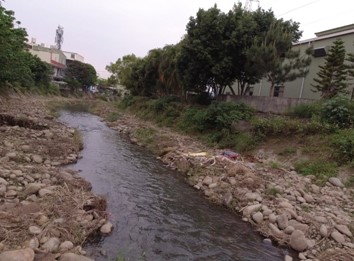 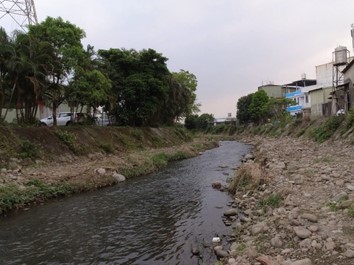 111/04/22連城溪約1K+052處(往下游拍攝)111/04/22連城溪約1K+052處(往下游拍攝)111/04/22連城溪約1K+052處(往下游拍攝)111/04/22連城溪約1K+052處(往下游拍攝)111/04/22連城溪約0K+859處(往上游拍攝)111/04/22連城溪約0K+859處(往上游拍攝)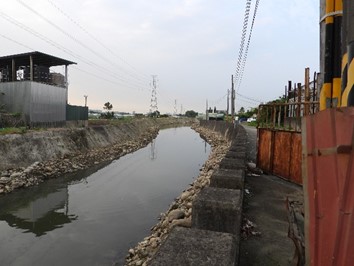 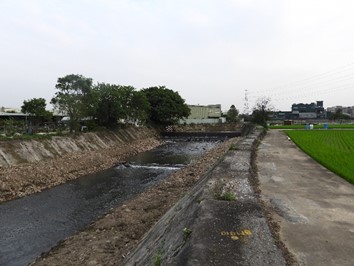 111/04/22連城溪約0K+859處(往下游拍攝)111/04/22連城溪約0K+859處(往下游拍攝)111/04/22連城溪約0K+859處(往下游拍攝)111/04/22連城溪約0K+859處(往下游拍攝)111/04/22連城溪約0K+650處(往上游拍攝)111/04/22連城溪約0K+650處(往上游拍攝)5. 生態關注區域說明及繪製5. 生態關注區域說明及繪製5. 生態關注區域說明及繪製5. 生態關注區域說明及繪製5. 生態關注區域說明及繪製5. 生態關注區域說明及繪製X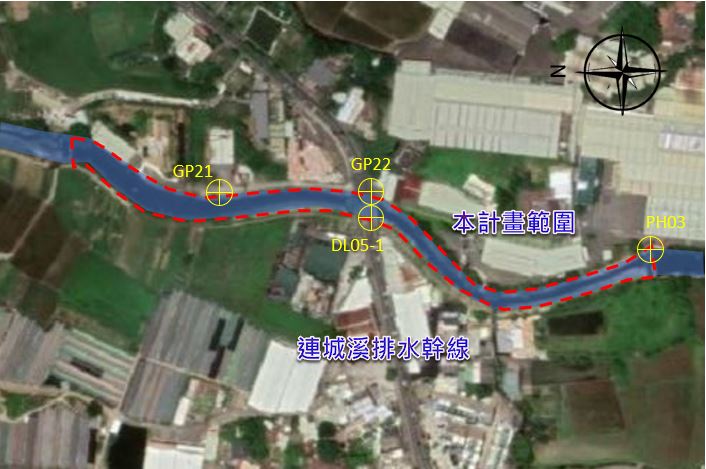 XXXXX6. 研擬生態影響預測與保育對策6. 研擬生態影響預測與保育對策6. 研擬生態影響預測與保育對策6. 研擬生態影響預測與保育對策6. 研擬生態影響預測與保育對策6. 研擬生態影響預測與保育對策「迴避」-建議將工區內及周邊工程便道可能會經過之範圍內樹徑超過20公分的樹木列為保全對象，並列冊已利後續施工階段追蹤，建議列冊可包含的資訊欄位可以參考『桃園市受保護樹木資料』，紀錄日期、樹木編號(列管序號)、樹種(品種)、區域(所在鄉鎮區)、地址(所在位址)、GPS緯度(定位點1)、GPS經度(定位點2)、樹高_公尺(高度)、冠幅_公尺(樹徑)、冠幅_公尺(樹圍)。「減輕」-施作時應採用半半施工並在工程下游終點處挖掘臨時沉砂池，避免造成下游混濁。「減輕」-護岸宜採用漿砌石並且不填滿、不勾縫，以此增加植物可生長的孔隙。「補償」-保留兩岸石灘地，或在完工後將泥石自然堆回兩岸，營造灘地植生微棲地。「彷彿」-開工後應避免讓工程機具直接在河道中移動，若不得已的情況下，應在河道中鋪設鋼板，確保機具只行駛於鋼板上，避免機械之輪具直接擾動河床。「迴避」-建議將工區內及周邊工程便道可能會經過之範圍內樹徑超過20公分的樹木列為保全對象，並列冊已利後續施工階段追蹤，建議列冊可包含的資訊欄位可以參考『桃園市受保護樹木資料』，紀錄日期、樹木編號(列管序號)、樹種(品種)、區域(所在鄉鎮區)、地址(所在位址)、GPS緯度(定位點1)、GPS經度(定位點2)、樹高_公尺(高度)、冠幅_公尺(樹徑)、冠幅_公尺(樹圍)。「減輕」-施作時應採用半半施工並在工程下游終點處挖掘臨時沉砂池，避免造成下游混濁。「減輕」-護岸宜採用漿砌石並且不填滿、不勾縫，以此增加植物可生長的孔隙。「補償」-保留兩岸石灘地，或在完工後將泥石自然堆回兩岸，營造灘地植生微棲地。「彷彿」-開工後應避免讓工程機具直接在河道中移動，若不得已的情況下，應在河道中鋪設鋼板，確保機具只行駛於鋼板上，避免機械之輪具直接擾動河床。「迴避」-建議將工區內及周邊工程便道可能會經過之範圍內樹徑超過20公分的樹木列為保全對象，並列冊已利後續施工階段追蹤，建議列冊可包含的資訊欄位可以參考『桃園市受保護樹木資料』，紀錄日期、樹木編號(列管序號)、樹種(品種)、區域(所在鄉鎮區)、地址(所在位址)、GPS緯度(定位點1)、GPS經度(定位點2)、樹高_公尺(高度)、冠幅_公尺(樹徑)、冠幅_公尺(樹圍)。「減輕」-施作時應採用半半施工並在工程下游終點處挖掘臨時沉砂池，避免造成下游混濁。「減輕」-護岸宜採用漿砌石並且不填滿、不勾縫，以此增加植物可生長的孔隙。「補償」-保留兩岸石灘地，或在完工後將泥石自然堆回兩岸，營造灘地植生微棲地。「彷彿」-開工後應避免讓工程機具直接在河道中移動，若不得已的情況下，應在河道中鋪設鋼板，確保機具只行駛於鋼板上，避免機械之輪具直接擾動河床。「迴避」-建議將工區內及周邊工程便道可能會經過之範圍內樹徑超過20公分的樹木列為保全對象，並列冊已利後續施工階段追蹤，建議列冊可包含的資訊欄位可以參考『桃園市受保護樹木資料』，紀錄日期、樹木編號(列管序號)、樹種(品種)、區域(所在鄉鎮區)、地址(所在位址)、GPS緯度(定位點1)、GPS經度(定位點2)、樹高_公尺(高度)、冠幅_公尺(樹徑)、冠幅_公尺(樹圍)。「減輕」-施作時應採用半半施工並在工程下游終點處挖掘臨時沉砂池，避免造成下游混濁。「減輕」-護岸宜採用漿砌石並且不填滿、不勾縫，以此增加植物可生長的孔隙。「補償」-保留兩岸石灘地，或在完工後將泥石自然堆回兩岸，營造灘地植生微棲地。「彷彿」-開工後應避免讓工程機具直接在河道中移動，若不得已的情況下，應在河道中鋪設鋼板，確保機具只行駛於鋼板上，避免機械之輪具直接擾動河床。「迴避」-建議將工區內及周邊工程便道可能會經過之範圍內樹徑超過20公分的樹木列為保全對象，並列冊已利後續施工階段追蹤，建議列冊可包含的資訊欄位可以參考『桃園市受保護樹木資料』，紀錄日期、樹木編號(列管序號)、樹種(品種)、區域(所在鄉鎮區)、地址(所在位址)、GPS緯度(定位點1)、GPS經度(定位點2)、樹高_公尺(高度)、冠幅_公尺(樹徑)、冠幅_公尺(樹圍)。「減輕」-施作時應採用半半施工並在工程下游終點處挖掘臨時沉砂池，避免造成下游混濁。「減輕」-護岸宜採用漿砌石並且不填滿、不勾縫，以此增加植物可生長的孔隙。「補償」-保留兩岸石灘地，或在完工後將泥石自然堆回兩岸，營造灘地植生微棲地。「彷彿」-開工後應避免讓工程機具直接在河道中移動，若不得已的情況下，應在河道中鋪設鋼板，確保機具只行駛於鋼板上，避免機械之輪具直接擾動河床。「迴避」-建議將工區內及周邊工程便道可能會經過之範圍內樹徑超過20公分的樹木列為保全對象，並列冊已利後續施工階段追蹤，建議列冊可包含的資訊欄位可以參考『桃園市受保護樹木資料』，紀錄日期、樹木編號(列管序號)、樹種(品種)、區域(所在鄉鎮區)、地址(所在位址)、GPS緯度(定位點1)、GPS經度(定位點2)、樹高_公尺(高度)、冠幅_公尺(樹徑)、冠幅_公尺(樹圍)。「減輕」-施作時應採用半半施工並在工程下游終點處挖掘臨時沉砂池，避免造成下游混濁。「減輕」-護岸宜採用漿砌石並且不填滿、不勾縫，以此增加植物可生長的孔隙。「補償」-保留兩岸石灘地，或在完工後將泥石自然堆回兩岸，營造灘地植生微棲地。「彷彿」-開工後應避免讓工程機具直接在河道中移動，若不得已的情況下，應在河道中鋪設鋼板，確保機具只行駛於鋼板上，避免機械之輪具直接擾動河床。7. 建議生態保全對象之照片7. 建議生態保全對象之照片7. 建議生態保全對象之照片7. 建議生態保全對象之照片7. 建議生態保全對象之照片7. 建議生態保全對象之照片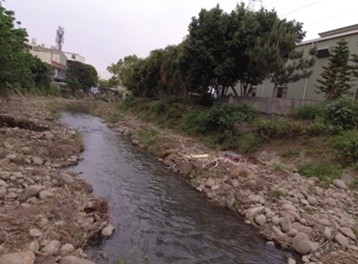 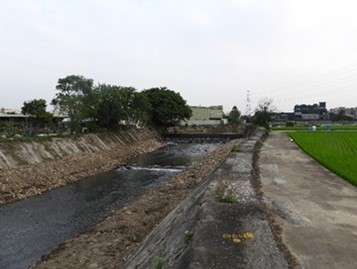 